PROCESO DE SELECCIÓN DE SECRETARIO TÉCNICO  DEL 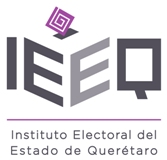 CONSEJO MUNICIPAL DE HUIMILPANFicha de Registro El (la)  C. __________________________________________________, entrega la siguiente documentación:Lo anterior, para someterse al proceso de selección de Secretario Técnico para el Consejo Municipal de Huimilpan  para la elección extraordinaria para la elección del Ayuntamiento de Huimilpan, Querétaro.Asimismo, le notifico que deberá presentarse puntualmente con una identificación oficial con fotografía, el próximo lunes 5 de octubre del año en curso a las 9:00 horas en oficinas centrales del Instituto Electoral del Estado de Querétaro ubicadas en Avenida Las Torres número 102 Col. Residencial Galindas, Santiago de Querétaro. .Favor de indicar un correo electrónico _________________________________________Teléfono de contacto ______________________________________________________Siendo las ____________ horas del día _____________ de septiembre de 2015.NºDocumento1.Copia simple de acta de nacimiento2.Copia simple de credencial para votar con fotografía vigente, (por ambos lados)3.Copia simple de comprobante de domicilio, con antigüedad no mayor a 3 meses4.Copia simple de  título profesional, carta de pasante o constancia de examen recepcional5.Currículum Vitae6. Ficha de registro7.Carta de cumplimiento de requisitos8.Fotografía tamaño InfantilEnteradoFuncionario Electoral